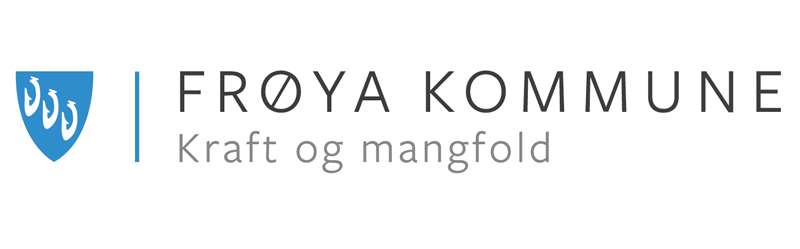 ReferatMøtedato:  24.11.16Deltakere: Lene Vatn, Hans Petter Rabben, Ola Vie, Lars Nordgård, Trude Eidsvaag, Deltakere: Lene Vatn, Hans Petter Rabben, Ola Vie, Lars Nordgård, Trude Eidsvaag, Tid: Frafall: Eskil Bekken, Camilla Sæther, Emma Lilja, Arthur Gipling, Mari SivertsenFrafall: Eskil Bekken, Camilla Sæther, Emma Lilja, Arthur Gipling, Mari SivertsenSted:Møteleder:  Siv Bente BekkenMøteleder:  Siv Bente BekkenMøteleder:  Siv Bente BekkenReferent: LederReferent: LederReferent: LederSak nrSaksopplysninger – jf saksliste. Orientering/Drøfting/BeslutningTypeAnsvarlig6/16Orientering fra Mot koordinator Ulrik ErvikMot koordinator i kommunen.Forankret hel ti toppen, fra kommunestyret og helt ned til grasrota, Sistranda skole har vært med i MOT i ca 12 år, Kan vi bruke mot mer til å spre gode holdninger, bruke ungdommeneStorforeldremøte om MOT Mot koordinator Leder FAURektorMOT koordinator7/16Skolebøker og fravær av deSkriftlig sak innkommet fra foreldre. Utsettes til neste møte, send rundt innspill fra foreldre til orientering.8/16Spesialundervisning og ekstra voksenstøtte, og fravær av detteVikarllisten fylles opp med disse ressurseneEtterspørre dette til rektor om praksisrundt dette- leder9/16Mobbing / holdninger Sak fra elevrådetElevrådet er bekymret for en kulturutbredelse som går på dårlige holdninger ovenfor hverandre. Kulturen går bla på at elever kommer med negative kommentarer til hverandre for så å si at det var bare tull / ikke mente det. Dette er en kultur elevene ikke vil ha, da det er nok at det blir sagt en gang for at det kan såre. Unødvendig å snakke sånn. FAU går inn og samarbeider med MOT koordinator og vil bidra til at elevene får satt fokus på dette og at de selv, ved hjelp av f.eks elever med MOT får hjelp til et opplegg rundt dette. Koblet inn mot MOTMOT-koordinator og rektor10/16Foreldrebetaling/moderasjon barnehage/skoleLeder spiller inn dette til su11/16Svar til utspill i media fra politikere ang vgsMange foreldre stiller spørsmål rundt alt det som skrives i media ang Sistranda skoles situasjon, skolegrenser, og videre utbygging. Mye usikkerhetsmomenter rundt dette. FAU tar med seg denne saken videre til neste møteAlleFau informasjon under oppvekst fanen It ansvarlig på kommunen/ oskDistribuering av info rundt FAU , skal prøve å få til en ordning med OSK.Leder og nestleder12/16Orientering fra referat hvert møtenestleder13/16Skolegård belysning /trafikk kaosMidlertidig løsningPermanent løsningLederNeste møte holdes 2.uka i januar.God Jul og Godt Nytt År!Takk for et godt samarbeid så langt i semesteret!